Scheda presentazione della domanda di ammissione alle preselezioni 60 e 30 cfu.  ECP EUROSOFIA - 2023/24Corsi di Alta Formazione: indicare la classe di concorso e la regione di frequenza.Il/La sottoscritto/adichiaradi aver letto il regolamento sulle condizioni di utilizzo, sul sito dell'Università Telematica Pegaso all'indirizzo https://www.unipegaso.it/website/ateneo/documenti-ufficiali, di esserne a piena conoscenza e di accettarne pertanto il contenutodi aver letto l'informativa sulla privacy di cui all'art. 13 e 14 del Regolamento (UE) n. 2016/679 sul sito dell'Università Telematica Pegaso, all'indirizzo http://www.unipegaso.it/website/privacy.php. Eurosofia, ECP dell’Università Pegaso, è stata incaricata del Trattamento dei Dati Personali esclusivamente per le finalità di cui alla convenzione di accreditamento sottoscrittadi aver visionato la scheda informativa sul sito http://www.eurosofia.it , nella pagina dedicata ai post laurea, e pertanto di essere a conoscenza delle norme e dei termini, anche amministrativi, previsti e di accettarne senza riserva tutte le condizionidi prendere atto che ai fini fiscali per le determinazioni di legge la copia del/dei bonifico/i, se correttamente eseguito/i secondo le indicazioni riportate nella scheda informativa, è/sono documento/i sufficiente/i e che pertanto l'Università Telematica Pegaso non emetterà quietanza alcuna sui pagamenti ricevutidi accettare che I dati personali raccolti nei moduli di iscrizione saranno trattati per le seguenti finalità:-per soddisfare le richieste di informazioni e/o per consentire la registrazione alla piattaforma Pegaso da parte di EUROSOFIA in quanto ECP (e-learning center point) della Università Telematica Pegaso e l'esecuzione dei servizi riservati agli utenti registrati al Sito www.unipegaso.it          accetto	 non accetto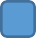 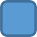 -previo espresso e specifico consenso dell’interessato, per l’invio di e-mail pubblicitarie su propri prodotti e servizi, analoghi a quanto già acquistato, a meno che non rifiuti tale uso esercitando il suo diritto di opposizione con le modalità più oltre esposte (art. 130, comma 4, DLgs.196/2003).        accetto	 non accetto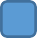 Luogo e data	FirmaApporre la firma olografa, in originale e leggibileModalità di presentazione della domanda di ammissione alle preselezioniScaricare la scheda di iscrizione, compilarla e inviarla a segreteria@eurosofia.it una volta inviata un nostro operatore la contatterà per fornirle istruzioni successive. Documenti necessari per la registrazione e per completare la procedura di preselezione: Documento di    riconoscimento, codice fiscale, titolo di studio, certificato anni di servizio, Altri titoliLa presentazione della domanda prevede il versamento di un contributo di € 100,00 da versare all’università telematica Pegaso, esclusivamente con carta di credito. COGNOME_________________________________________________________NOME___________________________________________________________DATA DI NASCITA_________________________________________________________LUOGO DI NASCITA__________________________________________________________COMUNE DI RESIDENZA_________________________________ PR ______________VIA __________________________________________________________________________________________________________________________ N. ________________ CAP. ________________________TEL/CELL.__________________________________________________________EMAIL___________________________________________________________CODICE FISCALE:__________________________________________________________CODICE FISCALE:__________________________________________________________Collaboratore/orientatore di riferimentoClasse di concorsoRegioneIscrivitiCAMPANIA    LAZIOMOLISEPUGLIASICILIA